Table A1 Details of study sites and associated ant species richness.Table A2 Results of analyses of seven ant species richness estimators examining relationships between species richness within forest fragment sites and adjacent oil palm plantations, and relationships between species richness in forest fragments with ln(fragment area). Forest vegetation quality (PC1 factor score), distance from coast and forest fragment isolation were not important predictors of forest ant species richness, and did not improve model fits. Thus only results for models including ln(fragment area) are presented. Analyses comparing forest and oil palm richness were run excluding a 5 ha site which was an outlier (Fig. 2). Table A3- Results of the Principal Components Analysis of seven forest vegetation variables. Details for measuring variables are in the main text.Supplementary information A4- Proportion of groundcover in plantations. Graph A- mean and standard deviation of ground cover (arcsine square root transformed) within sites (N= 5 stations, hollow data points), and across sites (N= 12 sites, filled data point). Graph B- Percentage groundcover at stations with distance from forest (m), and spearman rank order correlation. Graph C- ln(Species richness) at stations  with Percentage groundcover at stations, and Spearman rank order correlation.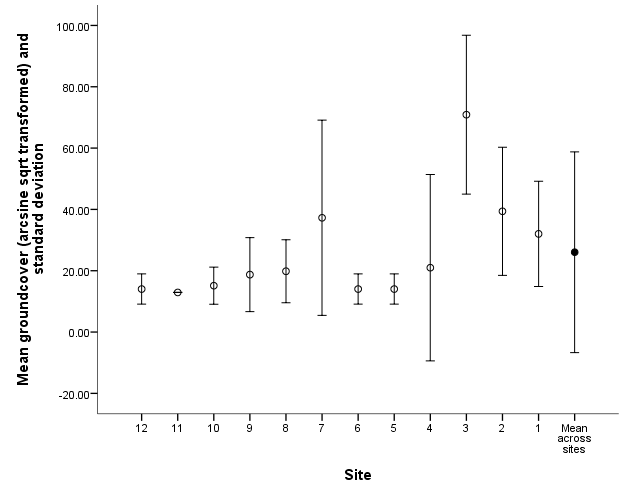 Species richnessSpecies richnessSpecies richnessMean trophic positionMean trophic positionMean trophic positionMean trophic positionProportion of ant occurrences with trophic position >3.5 Proportion of ant occurrences with trophic position >3.5 Site numberSite nameForest Area (ha)ForestOil palm% changeForestst. devOil palmst. devForestOil palm1Danum 1Continuous5230-42.313.190.463.230.360.200.232Danum 2Continuous3732-13.513.260.323.270.340.270.143Sapi*5003327-18.183.370.453.270.440.320.254Materis2504832-33.333.120.553.240.380.120.105Water catchment*1203317-48.483.210.263.240.320.020.076Sabasar*882515-40.003.130.393.030.280.100.007Rekasar*852818-35.713.130.353.140.410.090.098Yong Peng*572322-4.353.280.343.150.380.160.079Meranti*301611-31.253.160.303.160.290.000.0010Jatu*13151713.333.200.413.120.320.260.0511Lunpadas*112725-7.413.160.403.120.410.090.0912Delilah*5203470.003.180.303.100.370.050.03#negative values for % change indicate lower species richness in oil palm than forest, positive values indicates higher species richness in oil palm.#negative values for % change indicate lower species richness in oil palm than forest, positive values indicates higher species richness in oil palm.#negative values for % change indicate lower species richness in oil palm than forest, positive values indicates higher species richness in oil palm.#negative values for % change indicate lower species richness in oil palm than forest, positive values indicates higher species richness in oil palm.#negative values for % change indicate lower species richness in oil palm than forest, positive values indicates higher species richness in oil palm.#negative values for % change indicate lower species richness in oil palm than forest, positive values indicates higher species richness in oil palm.#negative values for % change indicate lower species richness in oil palm than forest, positive values indicates higher species richness in oil palm.#negative values for % change indicate lower species richness in oil palm than forest, positive values indicates higher species richness in oil palm.#negative values for % change indicate lower species richness in oil palm than forest, positive values indicates higher species richness in oil palm.#negative values for % change indicate lower species richness in oil palm than forest, positive values indicates higher species richness in oil palm.#negative values for % change indicate lower species richness in oil palm than forest, positive values indicates higher species richness in oil palm.#negative values for % change indicate lower species richness in oil palm than forest, positive values indicates higher species richness in oil palm.#negative values for % change indicate lower species richness in oil palm than forest, positive values indicates higher species richness in oil palm.#negative values for % change indicate lower species richness in oil palm than forest, positive values indicates higher species richness in oil palm.*Fragments within or adjacent to RSPO compliant plantations.*Fragments within or adjacent to RSPO compliant plantations.*Fragments within or adjacent to RSPO compliant plantations.relationship between richness in forest and adjacent oil palm (excluding 5ha site: n=11)relationship between richness in forest and adjacent oil palm (excluding 5ha site: n=11)relationship between richness in forest and adjacent oil palm (excluding 5ha site: n=11)relationship between forest species richness and ln(fragment area) (n=10 sites)relationship between forest species richness and ln(fragment area) (n=10 sites)relationship between forest species richness and ln(fragment area) (n=10 sites)adj. R2F1,9padj. R2F1,8p Smax0.397.480.020.6114.930.005MMmean0.7428.780.00040.5512.130.008Margalef's index0.4910.780.0090.5813.410.006Jackknife10.7327.590.00050.5713.020.007Bootstrap0.6821.960.0010.5210.760.01ACE0.335.950.040.478.930.02Chao10.356.400.030.499.520.01ComponentComponentComponent123% variance accounted for37.9016.7114.87Cumulative %37.9054.6169.48Eigen value2.651.171.04Variables:ground cover (%)-.349.579.547tree density (trees/ ha).796-.018.388sapling density (saplings/ ha).642-.110-.182sapling GBH (mm).369.687-.481tree GBH (mm).644-.499.008canopy cover (%).727-.149.498shade cover (%).638-.282-.282